Vysoká škola ekonomická v Praze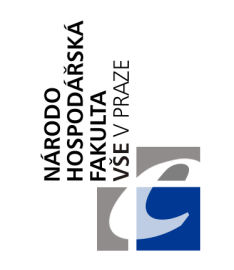 Národohospodářská fakultaŽádost o utajení prácePravidla pro zveřejňování kvalifikačních prací na VŠE upravuje pro bakalářské a diplomové práce Článek 18a Studijního a zkušebního řádu a Zákon o vysokých školách č. 111/1998 Sb. O utajení rozhoduje děkan fakulty.Jméno a příjmení:	 Vedoucí práce:	 Katedra:	 V Praze dne 24. února 2012Název Práce:Důvody pro utajení, právní doložka, utajený subjekt:Podpis autora/autorky práce: ……………………………………………………………Vedoucí práce seznámil spolupracující subjekt s tím, že obhajoba práce je veřejná a že po dobu stanovenou zákonem je práce před plánovanou obhajobou v místě pracoviště zveřejněna a každý si může ze zveřejněné práce pořizovat na své náklady výpisy, opisy nebo rozmnoženiny. Vedoucí práce zkontroluje správnost formy utajení práce po jejím vložení do systému.Podpis vedoucí/ho práce: ……………………………………………………………Datum a podpis děkana fakulty: ……………………………………………………………